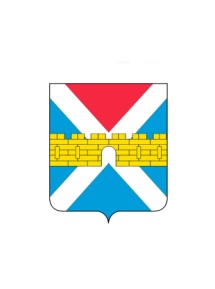 АДМИНИСТРАЦИЯ  КРЫМСКОГО  ГОРОДСКОГО  ПОСЕЛЕНИЯ КРЫМСКОГО РАЙОНАПОСТАНОВЛЕНИЕот 30.12.2021                                                                                                                            № 1320город КрымскО внесении изменений в постановление администрации Крымского городского поселения Крымского района от 13 августа 2020 г. № 637 «О  муниципальной программе «Социальная поддержка граждан города Крымска» на 2021 г. – 2023 г.»В связи с корректировкой перечня мероприятий, намеченных к реализации в рамках муниципальной  программы «Социальная поддержка граждан города Крымска» на 2021 г. – 2023 г.», а также уточнением объемов средств необходимых для их осуществления, п о с т а н о в л я ю:1. Внести изменения в приложение «Паспорт муниципальной программы  Крымского  городского  поселения Крымского района «Социальная поддержка граждан города Крымска»  на 2021 г.-2023 г.» к постановлению администрацииКрымского городского поселения Крымского района от 13 августа 2020 г. 
№ 637  «О  муниципальной программе «Социальная поддержка граждан города Крымска» на 2021 г. – 2023 г.», изложив его в новой редакции (приложение).         2. Считать утратившим силу постановление администрации Крымского городского поселения Крымского района от  2 июня 2021 г. № 575 «О внесении изменений в постановление администрации Крымского городского поселения Крымского района от 13 августа 2020 г. № 637 «О  муниципальной программе «Социальнаяподдержка граждан города Крымска» на 2021г. – 2023г.».        3. Организационному отделу  (Завгородняя Е.Н.) разместить настоящее постановление на официальном сайте  администрации  Крымского  городского  поселения  Крымского  района  в сети Интернет. 4. Постановление вступает в силу со дня его подписания.Заместитель главы Крымского городского поселения Крымского района                                                                 А.В. Князев 